INSCHRIJFFORMULIER CARNAVALSOPTOCHT 2017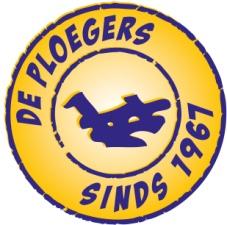 
Ondergetekende:	__________________________________________ 		Vereniging / Groep: 	__________________________________________Straat: 	__________________________________________Postcode en woonplaats: 	__________________________________________Telefoonnummer: 	__________________________________________E-mailadres:	__________________________________________
Wil meedoen aan de optocht op zondag 26 februari 2017 in de volgende categorie:□    loopgroep junioren (tot en met 4 personen)    □    loopgroep senioren (tot en met 4 personen)        □    loopgroep junioren (meer dan 4 personen)        □    loopgroep senioren (meer dan 4 personen)        □    wagens □ wij voeren wel muziek    □    radio met versterker        	□    muziekinstallatie
 	□    Live muziek□ wij voeren geen muziek
De titel van de voordracht: 	________________________________________________________Eventuele bijzonderheden: 	________________________________________________________Plaats en datum: 	________________________________________________________Handtekening:	_______________________________________________________Dit formulier volledig invullen en inleveren vóór 19 februari 2017 bij:Mark van der EerdenDe Knolschans 75298 AX Liempde    
Of mailen naar: optochtploegersland@gmail.com      